		Fakta om statistiken 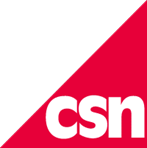 Indragen studiehjälp på grund av ogiltig frånvaroVad visar statistiken?Uppgifterna rörande indragen studiehjälp på grund av ogiltig frånvaro är fördelade efter kön, fristående och kommunala skolor, typ av studiehjälp, årskurs och gymnasieprogram. Dessutom redovisas statistik fördelad efter län och kommun för de tre senaste läsåren. Län och kommun avser här den plats där eleverna är folkbokförda. Det behöver alltså inte vara detsamma som den ort där eleven går i skolan. Om en elev har gått på flera gymnasieprogram, bytt årskurs etc. under läsåret kommer han eller hon att finnas med på flera ställen i statistiken. Samma princip gäller den geografiska fördelningen. Om en elev har varit folkbokförd i olika kommuner eller län under läsåret kommer han eller hon att räknas med på flera ställen. I samtliga totalsiffror har dock en elev endast räknats en gång, vilket gör att totalsiffran kan skiljas sig från den siffra som erhålls vid en summering av samtliga rader i en tabell.Den statistik som presenteras här avser de elever som fått beslut om indragen studiehjälp på grund av ogiltig frånvaro. Det innebär att CSN någon gång under läsåret har stoppat utbetalningen av studiehjälp efter att skolan har rapporterat att en elev inte längre är heltidsstuderande. Antalsuppgifterna visar hur många elever som fått ett beslut om indragen studiehjälp på grund av ogiltig frånvaro. Andelsuppgifterna visar hur stor andel av dem som beviljats studiehjälp för det aktuella läsåret som fått ett beslut om indragen studiehjälp på grund av ogiltig frånvaro.Studiehjälpen består av studiebidraget och av stöd som kräver en särskild ansökan. De sökta stöden är extra tillägg, inackorderingstillägg och lärlingsersättning. I stort sett alla elever som har fått studiehjälp har även fått studiebidrag. Det finns dock ett mindre antal individer som har fått något av de sökta stöden utan att få studiebidrag. Studiebidraget lämnas för tio månader per år och uppgår till 1 250 kronor per månad.